Проект внесения изменений в Генеральный план
Сельского поселения Кандринский сельсовет муниципального района
Туймазинский район Республики БашкортостанПроект внесения изменений в Правила землепользования и застройки
Сельского поселения Кандринский сельсовет муниципального района Туймазинский район Республики  Башкортостан2021 г.Состав проектной документацииПроект внесения изменений в Генеральный план сельского поселения Кандринский сельсоветмуниципального района Туймазинский район
ВведениеГенеральный план сельского поселения Кандринский сельсовет муниципального района Туймазинский район, разработанный институтом по проектированию «Башагропромпроект» (г.Уфа) В 2015 году, утвержден 14.04.2016 №56 решением Кандринский сельсовет.Генеральный план является основным градостроительным документом, определяющим направления градостроительного и социально-экономического развития, функционально-территориальное зонирование и архитектурно-планиробочную структуру территории с учетом интересов населения.Данный проект разработан с целью:Изменение границ зоны  Т-1 в границах земельного участка с условным номером 02:46:090404:ЗУ1Проект Выполнен на основании карты градостроительного зонирования сельского поселения Кандринский сельсовет с учетом сведений о границах земельных участков, содержащихся в Филиале федерального государственного бюджетного учреждения «Федеральная кадастровая палата Федеральной службы государственной регистрации, кадастра и картографии» по Республике Башкортостан.Главные цели проекта:Необходимость внесения изменений в генеральный план сельского поселения Кандринский сельсовет муниципального района Туймазинский район с целью:Изменения границы зоны  Т-1 в границах земельного участка с условным номером 02:46:090404:ЗУ1 в зону ОД1Нормативная и правовая методическая база:Градостроительный Кодекс Российской Федерации.Земельный Кодекс Российской Федерации.Федеральный закон РФ «Об охране окружающей среды» от 10.01.2002 №7-ФЗ.СНиП 11-04-2003 (В части не противоречащей Градостроительному Кодексу РФ).Генеральный план сельского поселения Кандринский сельсовет муниципального района Туймазинский район Республики Башкортостан от 14.04.2016 №56.Правила землепользования и застройки сельского поселения Кандринский сельсовет муниципального района Туймазинский район Республики Башкортостан от 24.11.2016 № 96.Местные нормативы градостроительного проектирования сельского поселения Кандринский сельсовет муниципального района Туймазинский район Республики Башкортостан, утвержденные 12.02.2020г №50;Исходные данные:Генеральный план сельского поселения Кандринский сельсовет муниципального района Туймазинский район Республики Башкортостан от 14.04.2016 №56;Правила землепользования и застройки сельского поселения Кандринский сельсовет муниципального района Туймазинский район Республики Башкортостан от 24.11.2016 №96;Местные нормативы градостроительного проектирования сельского поселения Кандринский сельсовет муниципального района Туймазинский район Республики Башкортостан, утвержденные 12.02.2020г №50;*2. Изменения границы зоны  Т-1 в границах земельного участка с условным номером 02:46:090404:ЗУ1 в зону ОД1Генеральным планом сельского поселения было предусмотрено размещение транспортной зоны (Т).В связи с отсутствием доврачебного звена здравоохранения в селе Ермухаметово, делая медицинскую помощь для жителей более доступной, проектируем в центре села в кадастровом квартале 02:46:090404  здание полноценного Фельдшерско-акушерского пункта.Проектом предусматривается размещение на данной территории  общественно деловой зоны (ОД-1).Координаты формируемой границы функциональной зоныПеречень графических документовВыкопировка из Генерального плана сельского поселения Кандринский сельсовет с. Ермухаметово(существующее состояние)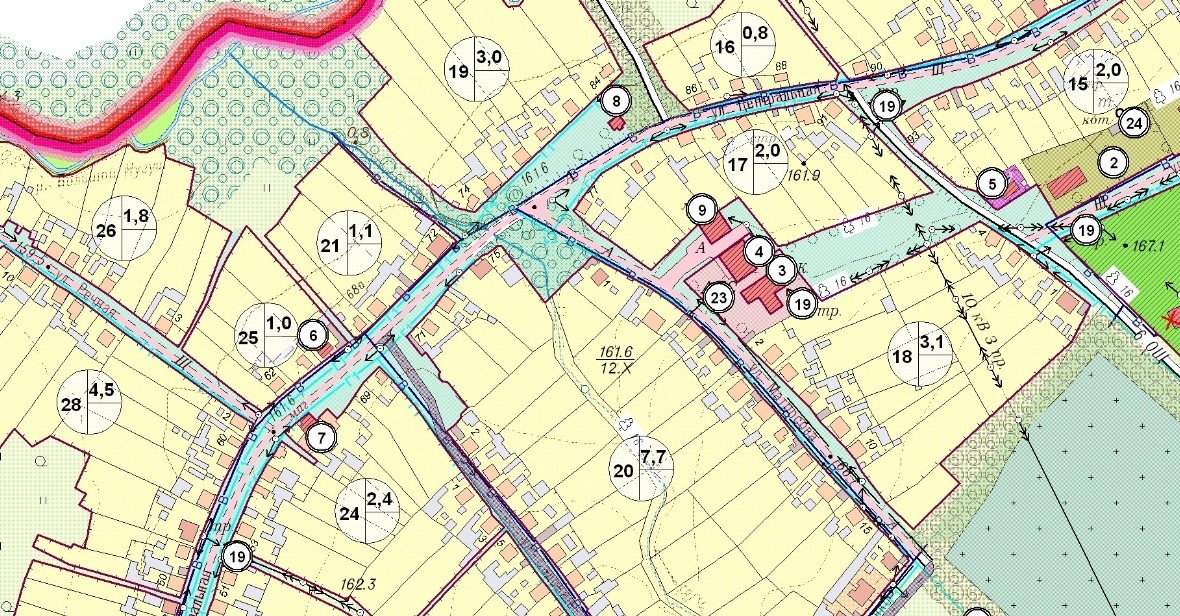 Выкопировка из Генерального плана сельского поселения Кандринский сельсовет с. Ермухаметово(проектируемое)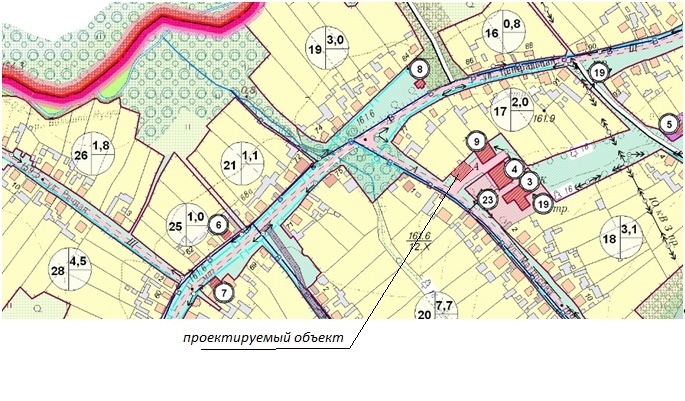 Карта существующего зонированияс. Ермухаметово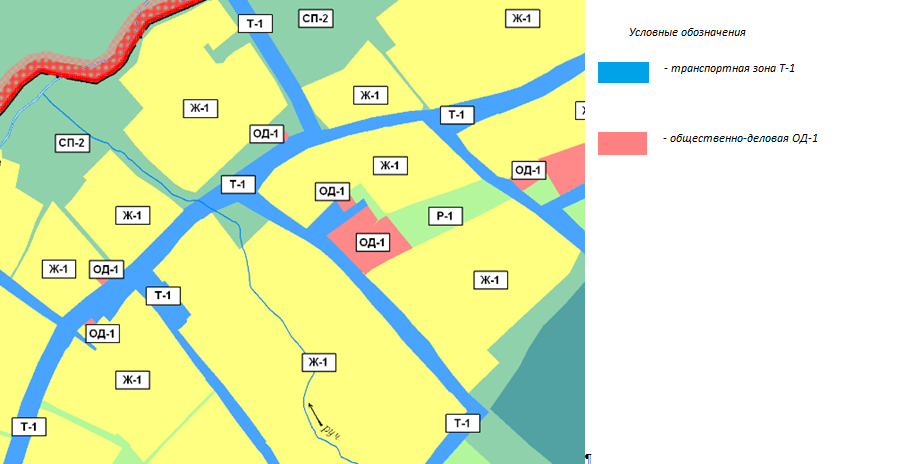 Карта измененного зонированияс. Ермухаметово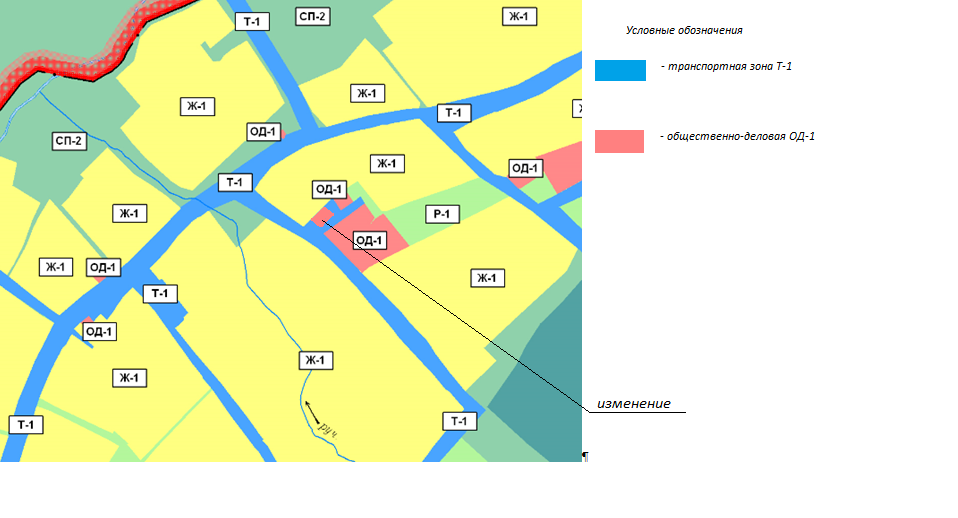 №томаНаименованиеПримечание1Проект внесения изменений в правила землепользования и застройки сельского поселения Кандринский сельсовет муниципального района Туймазинский район РБ2 экз.1Проект внесения изменений в генеральный план сельского поселения Кандринский сельсовет муниципального района Туймазинский район РБ2 экз.Обозначение характерных точек границКоординаты, мКоординаты, мОбозначение характерных точек границXY1231641625,71244130264162912441343641618,312441454641601,412441275641611,912441166641616,912441221641625,71244130№п/пНаименованиеПримечание1Выкопировка из генерального плана (существующее состояние)2Выкопировка из генерального плана ( планируемое)3Карта измененного зонирования4Карта существующего зонирования